المملكة العربية السعودية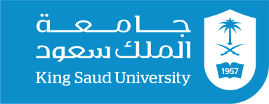 جامعة الملك سعودكلية التربية, قسم علم النفس المقرر: علم النفس التجريبي (361 نفس)عدد ساعات المحاضرة:2    عدد ساعات المعمل: 1استاذة المادة: أفنان الشريفمكتب: كلية التربية الدور الثاني مكتب 148الساعات المكتبية: يوم الاربعاء من 9-12, يوم الخميس من 9- 10 الايميل: afnalsharif@ksu.edu.saالهدف العام من المقرر: يهدف هذا المقرر إلى تعريف الطالب بأهمية المنهج التجريبي ودوره في تطور علم النفس كعلم، وتعريفه بالطريقة العلمية وخصائصها، وكيفية تصميم التجارب. يهدف المقرر إلى تعريف الطالب ببعض الدراسات التجريبية الشهيرة في علم النفس والى تدريب الطالب على إجراء التجارب واستخدام الأجهزة العلمية التي تتطلبها التجربة. ويتضمن المقرر عرضا موجزا للدراسات التي مهدت لظهور علم النفس التجريبي، والتجربة العلميةاستخدام البرامج الحاسوبية في تصميم التجارب النفسية. واستخدام الأجهزة المتعارف عليها في مختبرات علم النفس التجريبي، مع تدريب الطلاب على استخدام المنهج التجريبي في إعداد التجارب، وتصميمها، وكتابة تقارير علمية عنها.الموضوعات المقررة: الجدول المقرر للمعمل:مراجع المقرر: - القرشي، عبد الفتاح؛ الصبوة، محمد نجيب .2000. التجريب في علم النفس، الكويت دار القلم.- خيري، السيد محمد واخرون.1982. علم النفس التجريبي. الرياض، مطبوعات جامعة الملك سعود.الموضوعالاسبوعمقدمة شاملة عن المقرر ووصف المهام المكلفة بها الطالبة2تعريف العلم وخصائصه والتفكير العلمي3تعريف التجربة وعناصرها وطرق تناول المتغيرات وضبط المتغيرات الدخيلة4/5أخلاقيات البحث التجريبي وطرق كتابة التقرير العلمي6الاختبار الفصلي الاول7التصميمات التجريبية8اجازة منتصف الفصل الثاني9التصميمات التجريبية10قراءة تجارب وابحاث منشورة/ التصميمات الشبة تجريبية11الاختبار الفصلي الثاني 12تجارب الانتباه13تجارب الذاكرة14تجارب الادراك الحسي (السيكوفيزيقا).15تجارب زمن الرجع16بداية اختبارات مواد الاعداد العام17الاختبارات النهائية18/19التجربةالاسبوعتمارين استخدام برنامج Excel  (الرجاء احضار اجهزة الحاسب الخاصة بكم)4تجربة التتبع بالمرآة5/6/7تسليم مقرر المعمل لتجربة التتبع بالمرآه  8جهاز التمييز الضوئي10/11سيتم الاعلان عن التجارب المتبقية عند توفر الاجهزة12 -16رقمطبيعة مهمة التقييم  ( كتابة مقال ، اختبار، مشروع جماعي ، اختبار نهائي ، .... )الأسبوع المحدد  لهنسبته من التقويم النهائي1اختبار فصلي أولالسابع20%2تقارير عن التجارب المعمليةالاسبوع الثامن10%3اختبار فصلي ثانيالأسبوع الثاني عشر20%4الحضور (محاضرة + معمل)-4%5عمل جماعي-6%6اختبار نهائي تحريريالاسبوع الاخير40%